СОГЛАСНОСТ ЗА ОСТВАРУВАЊЕ НА ПРАВО ЗА ПРИБАВУВАЊЕ И РАЗМЕНА НА ДОКАЗИ И ПОДАТОЦИ ПО СЛУЖБЕНА ДОЛЖНОСТ ВО ПОСТАПКА ЗА ОСТВАРУВАЊЕ И КОРИСТЕЊЕ НА ПРАВОТО НА ЕДОНКРАТНА ПАРИЧНА ПОМОШ И ПОМОШ ВО НАТУРА(согласно член 4 од законот за прибавување и размена на докази и податоци по службена должност (“Службен весник на рм“ бр. 79/13)Напомена: Согласноста се пополнува со големи печатни букви, читко и разбирливо.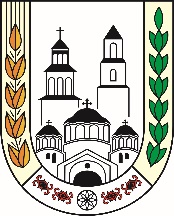 Градоначалник на Општина Свети Николетел:+ 389 32 444 169 факс: + 389 32 440 911e-mail: info@svetinikole.gov.mkwww.svetinikole.gov.mk1. Податоци за подносителот на барањето 1. Податоци за подносителот на барањето 1. Податоци за подносителот на барањето НазивНазивАдресаАдресаЕМБГЕМБГ_/_/_/_/_/_/_/_/_/_/_/_/_Телефон/ е-маилТелефон/ е-маил2. Податоци за барањето (да се обележи со „Х“ видот на барањето)2. Податоци за барањето (да се обележи со „Х“ видот на барањето)2. Податоци за барањето (да се обележи со „Х“ видот на барањето)А. Еднократна парична помошЕднократна парична помош за лица со попреченост – жени и мажи, како и на нивните семејства;Еднократна парична помош за семејства во кои не работи ниту еден членЕднократна парична помош за семејства во кои работи само еден член од семејствотоЕднократна парична помош за семејства настрадани од елементарни непогодиЕднократна парична помош за социјално загрозени лицаЕднократна парична помош за лекувањеЕднократна парична помош за смртен случајЕднократна парична помош за новороденчеЕднократна парична помош за прво новороденчеЕднократна парична помош за прваче Еднократна парична помош за средношколци редовни ученици запишани во прва учебна година во Средно училиште на Територијата на Општина Свети НиколеБ. Помош во натураПомош во натура на социјално и материјално загрозени лица за поправка и оспособување на домПомош во натура вид на социјални пакети за новородени деца од семејства кои се нашле во положба на социјална одноно материјалан загрозеност, жители на општина Сети НиколеА. Еднократна парична помошЕднократна парична помош за лица со попреченост – жени и мажи, како и на нивните семејства;Еднократна парична помош за семејства во кои не работи ниту еден членЕднократна парична помош за семејства во кои работи само еден член од семејствотоЕднократна парична помош за семејства настрадани од елементарни непогодиЕднократна парична помош за социјално загрозени лицаЕднократна парична помош за лекувањеЕднократна парична помош за смртен случајЕднократна парична помош за новороденчеЕднократна парична помош за прво новороденчеЕднократна парична помош за прваче Еднократна парична помош за средношколци редовни ученици запишани во прва учебна година во Средно училиште на Територијата на Општина Свети НиколеБ. Помош во натураПомош во натура на социјално и материјално загрозени лица за поправка и оспособување на домПомош во натура вид на социјални пакети за новородени деца од семејства кои се нашле во положба на социјална одноно материјалан загрозеност, жители на општина Сети НиколеА. Еднократна парична помошЕднократна парична помош за лица со попреченост – жени и мажи, како и на нивните семејства;Еднократна парична помош за семејства во кои не работи ниту еден членЕднократна парична помош за семејства во кои работи само еден член од семејствотоЕднократна парична помош за семејства настрадани од елементарни непогодиЕднократна парична помош за социјално загрозени лицаЕднократна парична помош за лекувањеЕднократна парична помош за смртен случајЕднократна парична помош за новороденчеЕднократна парична помош за прво новороденчеЕднократна парична помош за прваче Еднократна парична помош за средношколци редовни ученици запишани во прва учебна година во Средно училиште на Територијата на Општина Свети НиколеБ. Помош во натураПомош во натура на социјално и материјално загрозени лица за поправка и оспособување на домПомош во натура вид на социјални пакети за новородени деца од семејства кои се нашле во положба на социјална одноно материјалан загрозеност, жители на општина Сети Николе3. Кон барањето од точка 2, давам согласност Општина Свети Николе управа, согласно законот, по службена должност да ги прибави следните докази и податоци и тоа:(да се обележи со „Х“ видот на потврдата)3. Кон барањето од точка 2, давам согласност Општина Свети Николе управа, согласно законот, по службена должност да ги прибави следните докази и податоци и тоа:(да се обележи со „Х“ видот на потврдата)3. Кон барањето од точка 2, давам согласност Општина Свети Николе управа, согласно законот, по службена должност да ги прибави следните докази и податоци и тоа:(да се обележи со „Х“ видот на потврдата)Вид на потврдаВид на потврдаВид на потврда3.1Уверение за состојба на остварен доход - УЈП3.2Потврда дека сум невработен или не сум примател на паричен надоместок како и за невработените членови на моето потесното семејство Агенција за вработување3.3Потврда за корисници на социјална помош за мене и за моето потесно семејствоЦентар за социјални работиМинистерство за труд и социјална политика3.4Имотен листАгенција за катастар на недвижностиОпштина Свети Николе3.5Потврда објектот е во процес на легализација - предмет за легализација за бесправно изграден објектОпштина Свети Николе4. Изјава од подносителот за согласност:Се согласувам моите лични податоци дадени во ова барање да се искористат во постапката за остварување на правото пред надлежните органи за прибавување на сите документи обележани со „Х“ од точка 3.4. Изјава од подносителот за согласност:Се согласувам моите лични податоци дадени во ова барање да се искористат во постапката за остварување на правото пред надлежните органи за прибавување на сите документи обележани со „Х“ од точка 3.4. Изјава од подносителот за согласност:Се согласувам моите лични податоци дадени во ова барање да се искористат во постапката за остварување на правото пред надлежните органи за прибавување на сите документи обележани со „Х“ од точка 3.5. Датум5. Датум6. Место8. Подносител на барањето8. Подносител на барањето8. Подносител на барањетоИме и презиме Име и презиме Потпис на подносителот за согласностПотпис на подносителот за согласност